İÇİNDEKİLER1. AMAÇ2. KAPSAM3. SORUMLULAR4. ALINACAK ÖNLEYİCİ VE SINIRLANDIRICI TEDBİRLER 1. AMAÇTüm Personel tarafından uygulanarak bulaşıcı ajanların hem bilinen hem de bilinmeyen kaynaklardan bulaşma riskini azaltmak için gerekli olan temel enfeksiyon önlemek ve kontrol edilmesinin sağlanmasıdır.2.  KAPSAMKurumumuzun faaliyet gösterdiği tüm birimleri kapsamaktadır.3. SORUMLULAR İşveren/İşveren Vekili                             : Cemalettin ALTUN Okul Salgın Acil Durum Sorumlusu       : Zahide KIDIKOĞLU4. ALINACAK ÖNLEYİCİ VE SINIRLANDIRICI TEDBİRLER  COVID-19 için alınmış genel tedbirlere uygun hareket edilmesi  Sosyal mesafenin korunması Maske takılması Uygun temizlik ve dezenfeksiyon işlemlerinin sağlanması  Solunum hijyeni ve öksürük/hapşırık adabına uyulması El yıkama talimatına uygun davranılması  El hijyeni sağlanması Sık sık havalandırılmanın yapılması  Ortak eşya kullanımının engellenmesi    KORONAVİRÜS ŞÜPHELİSİ/HASTA ACİL DURUM AKSİYON PLANI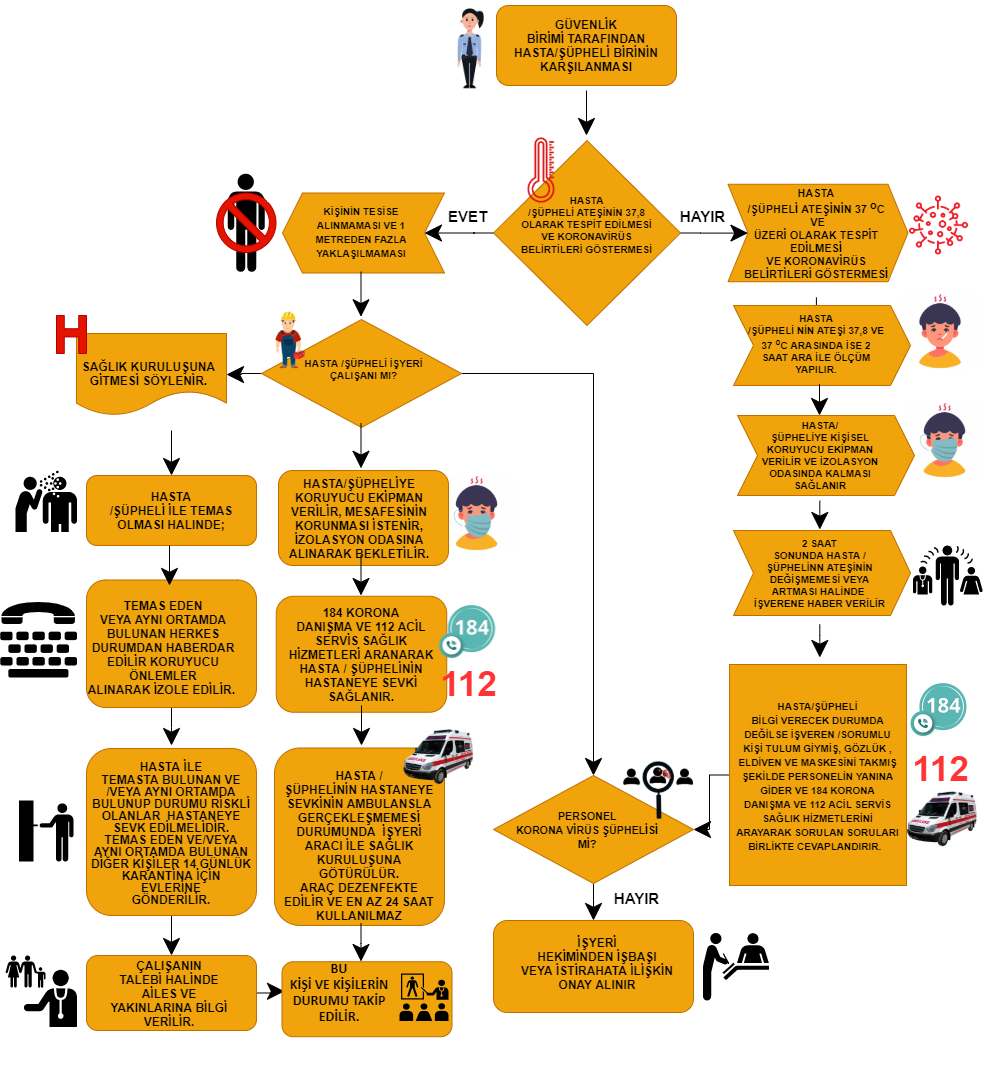 T.C. OLTU KAYMAKAMLIĞIOLTU MESLEKİ VE TEKNİK ANADOLU LİSESİ MÜDÜRLÜĞÜSTANDART ENFEKSİYON KONTROL ÖNLEMLERİ EYLEM PLANI (SEKÖ) Doküman NoPL-11T.C. OLTU KAYMAKAMLIĞIOLTU MESLEKİ VE TEKNİK ANADOLU LİSESİ MÜDÜRLÜĞÜSTANDART ENFEKSİYON KONTROL ÖNLEMLERİ EYLEM PLANI (SEKÖ) Sayfa No 1-6T.C. OLTU KAYMAKAMLIĞIOLTU MESLEKİ VE TEKNİK ANADOLU LİSESİ MÜDÜRLÜĞÜSTANDART ENFEKSİYON KONTROL ÖNLEMLERİ EYLEM PLANI (SEKÖ) Revizyon NoT.C. OLTU KAYMAKAMLIĞIOLTU MESLEKİ VE TEKNİK ANADOLU LİSESİ MÜDÜRLÜĞÜSTANDART ENFEKSİYON KONTROL ÖNLEMLERİ EYLEM PLANI (SEKÖ) Rev. TarihiT.C. OLTU KAYMAKAMLIĞIOLTU MESLEKİ VE TEKNİK ANADOLU LİSESİ MÜDÜRLÜĞÜSTANDART ENFEKSİYON KONTROL ÖNLEMLERİ EYLEM PLANI (SEKÖ) Yayın Tarihi11/09/2020T.C. OLTU KAYMAKAMLIĞIOLTU MESLEKİ VE TEKNİK ANADOLU LİSESİ MÜDÜRLÜĞÜSTANDART ENFEKSİYON KONTROL ÖNLEMLERİ EYLEM PLANI (SEKÖ) Kurum Kodu147185STANDART ENFEKSİYON KONTROL ÖNLEMLERİ EYLEM PLANISTANDART ENFEKSİYON KONTROL ÖNLEMLERİ EYLEM PLANISTANDART ENFEKSİYON KONTROL ÖNLEMLERİ EYLEM PLANIYAPILACAK İŞLEMUYGULAMA PERİYODU/ZAMANIDAYANAKKAPASİTE KULLANIMINI VE KKD GEREKLİLİKLERİKAPASİTE KULLANIMINI VE KKD GEREKLİLİKLERİKAPASİTE KULLANIMINI VE KKD GEREKLİLİKLERİSalgın döneminde acil durumlarla başa çıkmak için göreve hazır eğitilmiş kişi görevlendirilmesi ve iletişim  planının oluşturulmasıEğitim Öğretim faaliyeti başlamadan önceCOVİD-19 Salgın Yönetimi ve Çalışma Rehberi,
Eğitim Kurumlarında Hijyen Şartlarının Geliştirilmesi, Enfeksiyon Önleme Ve Kontrol KılavuzuSalgın dönemlerine yönelik Acil Durum Harekat tarzının belirlenmesi ve ilan edilmesiEğitim Öğretim faaliyeti başlamadan önceCOVİD-19 Salgın Yönetimi ve Çalışma Rehberi,
Eğitim Kurumlarında Hijyen Şartlarının Geliştirilmesi, Enfeksiyon Önleme Ve Kontrol KılavuzuOkula salgın hastalık (COVIT-19 vb.) dönemlerine özgü kontrol önlemleri hiyerarşisinin oluşturulmasıEğitim Öğretim faaliyeti başlamadan önceCOVİD-19 Salgın Yönetimi ve Çalışma Rehberi,
Eğitim Kurumlarında Hijyen Şartlarının Geliştirilmesi, Enfeksiyon Önleme Ve Kontrol KılavuzuDersliklerin en az 4 metrekareye 1 kişi düşecek şekilde düzenlenmesiEğitim Öğretim faaliyeti başlamadan önceCOVİD-19 Salgın Yönetimi ve Çalışma Rehberi,
Eğitim Kurumlarında Hijyen Şartlarının Geliştirilmesi, Enfeksiyon Önleme Ve Kontrol KılavuzuToplu Kullanım alanlarının kişileri arası sosyal mesafe en az 1,5 metre olacak şekilde düzenlenmesiEğitim Öğretim faaliyeti başlamadan önceCOVİD-19 Salgın Yönetimi ve Çalışma Rehberi,
Eğitim Kurumlarında Hijyen Şartlarının Geliştirilmesi, Enfeksiyon Önleme Ve Kontrol KılavuzuBütün çalışan ve öğrencilerin kılavuzda belirtilen standartlara uygun maske kullanımının sağlanması, maskesi olmayanlar için maske bulundurulması,DevamlıCOVİD-19 Salgın Yönetimi ve Çalışma Rehberi,
Eğitim Kurumlarında Hijyen Şartlarının Geliştirilmesi, Enfeksiyon Önleme Ve Kontrol KılavuzuTemizlik ve Güvenlik görevlilerine işlerine uygun KKD (maske, siperlik, eldiven ve önlük) verilmesi ve kullanımının sağlanmasıDevamlıCOVİD-19 Salgın Yönetimi ve Çalışma Rehberi,
Eğitim Kurumlarında Hijyen Şartlarının Geliştirilmesi, Enfeksiyon Önleme Ve Kontrol KılavuzuOrtak kullanılan su sebili, kahve, çay vb. içecek makineleri ve otomatların kullanımının engellenmesiDevamlıCOVİD-19 Salgın Yönetimi ve Çalışma Rehberi,
Eğitim Kurumlarında Hijyen Şartlarının Geliştirilmesi, Enfeksiyon Önleme Ve Kontrol KılavuzuOrtak kullanılan fotokopi, bilgisayar vb. ekipmanların dezenfekte edilmesiSık SıkCOVİD-19 Salgın Yönetimi ve Çalışma Rehberi,
Eğitim Kurumlarında Hijyen Şartlarının Geliştirilmesi, Enfeksiyon Önleme Ve Kontrol KılavuzuUYGUN TEMİZLİK VE DEZENFEKSİYON İŞLEMLERİUYGUN TEMİZLİK VE DEZENFEKSİYON İŞLEMLERİUYGUN TEMİZLİK VE DEZENFEKSİYON İŞLEMLERİLavabo ve tuvaletlerin temizlenmesiTemizlik planına uygun olarakCOVİD-19 Salgın Yönetimi ve Çalışma Rehberi,
Eğitim Kurumlarında Hijyen Şartlarının Geliştirilmesi, Enfeksiyon Önleme Ve Kontrol KılavuzuLavabo ve tuvaletlerin dezenfekte edilmesiTemizlik planına uygun olarakCOVİD-19 Salgın Yönetimi ve Çalışma Rehberi,
Eğitim Kurumlarında Hijyen Şartlarının Geliştirilmesi, Enfeksiyon Önleme Ve Kontrol KılavuzuDerslikler ile diğer ortak kullanım alanlarının dezenfekte edilmesiTemizlik planına uygun olarakCOVİD-19 Salgın Yönetimi ve Çalışma Rehberi,
Eğitim Kurumlarında Hijyen Şartlarının Geliştirilmesi, Enfeksiyon Önleme Ve Kontrol KılavuzuSınıflara, koridorlara, giriş ve çıkışa yakın alanlara özel grupların erişilebilirliği de dikkate alınarak el antiseptikleri yerleştirilmesiEğitim Öğretim faaliyeti başlamadan önceCOVİD-19 Salgın Yönetimi ve Çalışma Rehberi,
Eğitim Kurumlarında Hijyen Şartlarının Geliştirilmesi, Enfeksiyon Önleme Ve Kontrol KılavuzuEl antiseptiğinin bulunduğu alanların kontrol edilmelisi,En az haftada birCOVİD-19 Salgın Yönetimi ve Çalışma Rehberi,
Eğitim Kurumlarında Hijyen Şartlarının Geliştirilmesi, Enfeksiyon Önleme Ve Kontrol KılavuzuÇalışan ve öğrencilere yönelik Salgın hastalık farkındalığı, korunma önlemleri, KKD kullanımı ile uygun kişisel temizlik eğitimlerinin verilmesiEğitim Öğretim faaliyeti başında ve gerekli hallerdeCOVİD-19 Salgın Yönetimi ve Çalışma Rehberi,
Eğitim Kurumlarında Hijyen Şartlarının Geliştirilmesi, Enfeksiyon Önleme Ve Kontrol KılavuzuLavabo yakınlarına el yıkama adımlarını açıklayan posterler asılmasıEğitim Öğretim faaliyeti başlamadan önceCOVİD-19 Salgın Yönetimi ve Çalışma Rehberi,
Eğitim Kurumlarında Hijyen Şartlarının Geliştirilmesi, Enfeksiyon Önleme Ve Kontrol KılavuzuKullanılan KKD lerin usulune uygun bertarafıDevamlıCOVİD-19 Salgın Yönetimi ve Çalışma Rehberi,
Eğitim Kurumlarında Hijyen Şartlarının Geliştirilmesi, Enfeksiyon Önleme Ve Kontrol KılavuzuSık dokunulan kapı kolları, merdiven korkulukları, elektrik düğmeleri gibi yüzeylerin temizliği ve dezenfeksiyonunun yapılmasıTemizlik planına uygun olarakCOVİD-19 Salgın Yönetimi ve Çalışma Rehberi,
Eğitim Kurumlarında Hijyen Şartlarının Geliştirilmesi, Enfeksiyon Önleme Ve Kontrol KılavuzKurumdaki bütün çöp kovalarının kapaklı-pedallı çöp kovaları ile değiştirilmesiEğitim Öğretim faaliyeti başlamadan önceCOVİD-19 Salgın Yönetimi ve Çalışma Rehberi,
Eğitim Kurumlarında Hijyen Şartlarının Geliştirilmesi, Enfeksiyon Önleme Ve Kontrol KılavuzuMaske, eldiven vb. KKD atıklarının ayrı atık kumbaralarına atılmasının sağlanmasıEğitim Öğretim faaliyeti başlamadan önceCOVİD-19 Salgın Yönetimi ve Çalışma Rehberi,
Eğitim Kurumlarında Hijyen Şartlarının Geliştirilmesi, Enfeksiyon Önleme Ve Kontrol KılavuzuDerslik ve diğer oda ve ortak kullanım alanlarının havalandırılması Sık SıkCOVİD-19 Salgın Yönetimi ve Çalışma Rehberi,
Eğitim Kurumlarında Hijyen Şartlarının Geliştirilmesi, Enfeksiyon Önleme Ve Kontrol KılavuzuTuvaletlere sıvı sabun, tek kullanımlık kağıt havlu ve tuvalet kağıdı konulması, hava ile kurutma cihazları çalıştırılmamasıEğitim Öğretim faaliyeti başlamadan önce ve gerektiğindeCOVİD-19 Salgın Yönetimi ve Çalışma Rehberi,
Eğitim Kurumlarında Hijyen Şartlarının Geliştirilmesi, Enfeksiyon Önleme Ve Kontrol KılavuzuSALGIN DURUMLARINDA  ZİYARETÇİ KABUL EDİLMEMESİ SALGIN DURUMLARINDA  ZİYARETÇİ KABUL EDİLMEMESİ SALGIN DURUMLARINDA  ZİYARETÇİ KABUL EDİLMEMESİ Zorunlu haller hariç Öğrenci ve çalışanlar dışında, okul binası ve diğer eklentileri ile okul bahçesine girişlerin engellenmesi,Devamlı COVİD-19 Salgın Yönetimi ve Çalışma Rehberi,
Eğitim Kurumlarında Hijyen Şartlarının Geliştirilmesi, Enfeksiyon Önleme Ve Kontrol KılavuzuZiyaretçi/Tedarikçi giriş kurallarının salgın tedbirlerini de içerecek şekilde güncellenmesi ve Ziyaretçilerin/tedarikçilerin bilgilendirilmesiDevamlı COVİD-19 Salgın Yönetimi ve Çalışma Rehberi,
Eğitim Kurumlarında Hijyen Şartlarının Geliştirilmesi, Enfeksiyon Önleme Ve Kontrol KılavuzuSALGIN DURUMLARINDA  ZORUNLU OLMAYAN TOPLU ETKİNLİKLERİN YAPILMAMASISALGIN DURUMLARINDA  ZORUNLU OLMAYAN TOPLU ETKİNLİKLERİN YAPILMAMASISALGIN DURUMLARINDA  ZORUNLU OLMAYAN TOPLU ETKİNLİKLERİN YAPILMAMASIOkul etkinlik planında zorunlu olmayan toplu etkinliklere yer verilmemesiZorunlu olmayan etkinliklerin yapılmamasıEtkinlik yapılacak ortamın ve kişilerin kontrolünün sağlanması (Örneğin etkinliklerin açık alanda yapılması, maske takılması ve mesafe kurallarına uyulması gibi)Zorunlu olmayan etkinliklerin yapılmamasıSALGIN DURUMLARINDA ÖĞRENCİLER VE PERSONELİN DEVAMSIZLIKLARININ TAKİP EDİLMESİSALGIN DURUMLARINDA ÖĞRENCİLER VE PERSONELİN DEVAMSIZLIKLARININ TAKİP EDİLMESİSALGIN DURUMLARINDA ÖĞRENCİLER VE PERSONELİN DEVAMSIZLIKLARININ TAKİP EDİLMESİSalgına bağlı Öğrenci ve personel devamsızlık takibinin yapılmasıDevamlıBulaş durumunda Karantina tedbirlerinin uygulanmasının sağlanmasıDevamlıSALGIN DURUMLARINDA  SEMPTOMLARI OLAN HASTALARIN TESPİT EDİLMESİSALGIN DURUMLARINDA  SEMPTOMLARI OLAN HASTALARIN TESPİT EDİLMESİSALGIN DURUMLARINDA  SEMPTOMLARI OLAN HASTALARIN TESPİT EDİLMESİKurumda ateş ölçer cihaz ve/veya termal kamera bulundurulması, kurum girişinde ve gerektiğinde ateş ölçümünün yapılmasıDevamlı Eğitim Kurumlarında Hijyen Şartlarının Geliştirilmesi, Enfeksiyon Önleme Ve Kontrol Kılavuzuimzaimza16/09/2020                           Zahide KIDIKOĞLUCemalettin ALTUNOkul Salgın SorumlusuOkul Müdürü/İşveren